                  สร้างบันทึกความรู้ใหม่ 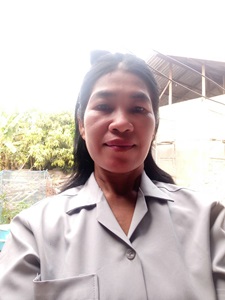 ประเภท : ความรู้สัมมาชีพชุมชนส่วนบนของฟอร์มหมวดหมู่ *** สามารถเลือกได้มากกว่า 1 หมวดหมู่ เช่น ทำเกษตรกรรมและมีศักยภาพเป็นแหล่งท่องเที่ยวชุมชนได้ด้วยเกษตร-ปลูกพืช เกษตร-เลี้ยงสัตว์ เกษตร-ประมง เกษตร-เกษตรแบบผสมผสาน
ท่องเที่ยวชุมชน
แปรรูป-อาหาร แปรรูป-เครื่องดื่ม แปรรูป-ผ้าและเครื่องแต่งกาย แปรรูป-ของใช้ ของประดับ แปรรูป-สมุนไพรที่ไม่ใช่อาหาร
อื่นๆ ชื่อองค์ความรู้  ขนมทองม้วนชื่อเจ้าขององค์ความรู้    นางลำพรวน  พัดไธสง ที่อยู่  ๓๕  หมู่ที่  ๗  บ้านเขว้า  ตำบลโนนยอ  อำเภอชุมพวง  จังหวัดนครราชสีมาส่วนล่างของฟอร์มความเป็นมา / แรงบันดาลใจ / เหตุผลที่ทำ	หลังจากฤดูการเก็บเกี่ยว หรือว่างจากการทำนา  ไม่มีรายได้อะไร  จึงรวมกลุ่มกันทำขนมเพื่อเพิ่มรายได้ให้กับครัวเรือน  และใช้เวลาว่างให้เกิดประโยชน์วัตถุประสงค์แปรรูปอาหารช่วยเพิ่มรายได้ให้กับครัวเรือนเกิดการรวมกลุ่มในชุมชนวัตถุดิบ  แป้งมัน  กะทิ  งาดำ  มะพร้าว  น้ำตาล  เกลือป่น  ไข่  น้ำมันพืชอุปกรณ์   แม่พิมพ์  กะละมัง  ถ้วยกระบวนการ/ขั้นตอนนำแป้งมัน  เกลือ  ใส่กะละมังที่เตรียมคลุกเคล้าให้เข้ากันเทกะทิใส่คนให้เข้ากัน  ตอกไข่ใส่  งาดำ  คนเข้ากันตักใส่ถ้วยแบ่งตั้งแม่พิมพ์  ตักแป้งราด  ประมาณ  ๒  นาที  จนสุกเหลืองนำเอาไม้กลมมาม้วน  ดึงไม้ออก  นำทองม้วนใส่ถาด  บรรจุใส่ขวดโหลไว้รับประทานหรือจำหน่ายข้อพึงระวัง	ใช้ความร้อน  ๙๐  องศา  จะทำให้ขนมเหลืองน่ารับประทานยิ่งขึ้น  และระวังแตกหักง่ายข้อเสนอแนะ - ความสามารถในการจำหน่าย/ให้บริการ  	 ทุกวัน ตามฤดูกาล           ยังไม่สามารถจำหน่าย/ให้บริการติดต่อ : สำนักงานพัฒนาชุมชนจังหวัดนครราชสีมาโทรศัพท์ : ๐๔๔ - ๒๔๒๙๙๑                                                       ชื่อผู้จัดการความรู้ : นางสาวปัณฑิตา  สุขกำเนิด                                                      ตำแหน่ง : นักวิชาการพัฒนาชุมชนชำนาญการ